Заказчик –  АО «ЮРЭСК»Заказчик –  АО «ЮРЭСК»2018г.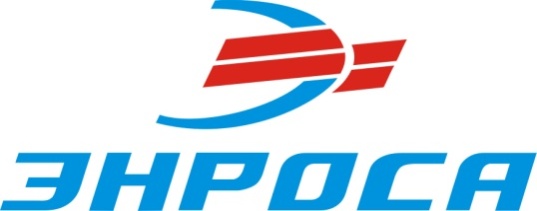 Общество с ограниченной ответственностьюАдрес места нахождения: 197341, г. Санкт-Петербург, ул. Афонская, д.2Тел./факс (812) 644-43-58, электронная почта: info@enrosa.spb.ruСвидетельство о допуске к проектным работам 
№ 0003.06-2016-7814664370-П-096 от 26.09.2016 г.Реконструкция ВЛ-10кВ ф.24 КОС-1, КОС-2 от ПС 110/10 «Хвойная» в г. Югорск Реконструкция ВЛ-10кВ ф.24 КОС-1, КОС-2 от ПС 110/10 «Хвойная» в г. Югорск Реконструкция ВЛ-10кВ ф.24 КОС-1, КОС-2 от ПС 110/10 «Хвойная» в г. Югорск Реконструкция ВЛ-10кВ ф.24 КОС-1, КОС-2 от ПС 110/10 «Хвойная» в г. Югорск ДОКУМЕНТАЦИЯ ПО ПЛАНИРОВКЕ ТЕРРИТОРИИДОКУМЕНТАЦИЯ ПО ПЛАНИРОВКЕ ТЕРРИТОРИИДОКУМЕНТАЦИЯ ПО ПЛАНИРОВКЕ ТЕРРИТОРИИДОКУМЕНТАЦИЯ ПО ПЛАНИРОВКЕ ТЕРРИТОРИИПРОЕКТ ПЛАНИРОВКИ ТЕРРИТОРИИ ОСНОВНАЯ ЧАСТЬ ПРОЕКТА ПЛАНИРОВКИ ТЕРРИТОРИИТом 1Раздел 1 «Проект планировки территории. Графическая часть»ПРОЕКТ ПЛАНИРОВКИ ТЕРРИТОРИИ ОСНОВНАЯ ЧАСТЬ ПРОЕКТА ПЛАНИРОВКИ ТЕРРИТОРИИТом 1Раздел 1 «Проект планировки территории. Графическая часть»ПРОЕКТ ПЛАНИРОВКИ ТЕРРИТОРИИ ОСНОВНАЯ ЧАСТЬ ПРОЕКТА ПЛАНИРОВКИ ТЕРРИТОРИИТом 1Раздел 1 «Проект планировки территории. Графическая часть»ПРОЕКТ ПЛАНИРОВКИ ТЕРРИТОРИИ ОСНОВНАЯ ЧАСТЬ ПРОЕКТА ПЛАНИРОВКИ ТЕРРИТОРИИТом 1Раздел 1 «Проект планировки территории. Графическая часть»ЭР-04/ПИР-17- ППТ.1ЭР-04/ПИР-17- ППТ.1ЭР-04/ПИР-17- ППТ.1ЭР-04/ПИР-17- ППТ.12018г.2018г.Общество с ограниченной ответственностьюАдрес места нахождения: 197341, г. Санкт-Петербург, ул. Афонская, д.2Тел./факс (812) 644-43-58, электронная почта: info@enrosa.spb.ruСвидетельство о допуске к проектным работам 
№ 0003.06-2016-7814664370-П-096 от 26.09.2016 г.Общество с ограниченной ответственностьюАдрес места нахождения: 197341, г. Санкт-Петербург, ул. Афонская, д.2Тел./факс (812) 644-43-58, электронная почта: info@enrosa.spb.ruСвидетельство о допуске к проектным работам 
№ 0003.06-2016-7814664370-П-096 от 26.09.2016 г.Общество с ограниченной ответственностьюАдрес места нахождения: 197341, г. Санкт-Петербург, ул. Афонская, д.2Тел./факс (812) 644-43-58, электронная почта: info@enrosa.spb.ruСвидетельство о допуске к проектным работам 
№ 0003.06-2016-7814664370-П-096 от 26.09.2016 г.Реконструкция ВЛ-10кВ ф.24 КОС-1, КОС-2 от ПС 110/10 «Хвойная» в г. Югорск ДОКУМЕНТАЦИЯ ПО ПЛАНИРОВКЕ ТЕРРИТОРИИПРОЕКТ ПЛАНИРОВКИ ТЕРРИТОРИИ ОСНОВНАЯ ЧАСТЬ ПРОЕКТА ПЛАНИРОВКИ ТЕРРИТОРИИТом 1Раздел 1 «Проект планировки территории. Графическая часть»ЭР-04/ПИР-17- ППТ.1Главный инженер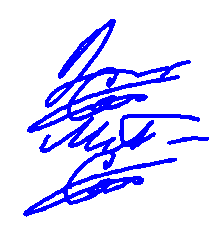 Главный инженерА.В.СахаровГлавный инженер проекта                              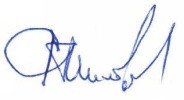 Главный инженер проекта                              С.С. Миловидов